Об особенностях осуществления казначейского сопровождения средств, предоставляемых из бюджета  Гривенского  сельского поселения Калининского района в 2023 годуВ соответствии с пунктом 5 статьи 242.23 Бюджетного кодекса Российской Федерации, частью 1 статьи 8 Федерального закона от 21 ноября 2022 г. N 448-ФЗ «О внесении изменений в Бюджетный кодекс Российской Федерации и отдельные законодательные акты Российской Федерации, приостановлении действия отдельных положений Бюджетного кодекса Российской Федерации, признании утратившими силу отдельных положений законодательных актов Российской Федерации и об установлении особенностей исполнения бюджетов бюджетной системы Российской Федерации в 2023 году», постановлением Правительства Российской Федерации от 01.12.2021 № 2155 «Об утверждении общих требований к порядку осуществления финансовыми органами субъектов Российской Федерации (муниципальных образований) казначейского сопровождения средств», рассмотрев модельный проект муниципального правового акта прокуратуры Калининского района, руководствуясь Уставом Гривенского  сельского поселения Калининского района, п о с т а н о в л я ю:1. Установить, что в 2023 году осуществление казначейского сопровождения в соответствии с постановлением администрации  Гривенского  сельского поселения Калининского района от 04.07.2022 № 91 «Об утверждении Порядка казначейского сопровождения средств, предоставляемых из бюджета  Гривенского  сельского поселения Калининского района» (далее – Порядок) производится с учетом требований части 1 статьи 8 Федерального закона от 21 ноября 2022 г. № 448-ФЗ «О внесении изменений в Бюджетный кодекс Российской Федерации и отдельные законодательные акты Российской Федерации, приостановлении действия отдельных положений Бюджетного кодекса Российской Федерации, признании утратившими силу отдельных положений законодательных актов Российской Федерации и об установлении особенностей исполнения бюджетов бюджетной системы Российской Федерации в 2023 году».2. Приостановить действие Порядка (в части открытия в территориальных органах Федерального казначейства и финансовом управлении  Гривенского  сельского поселения Калининского района лицевых счетов участника казначейского сопровождения поставщикам (подрядчикам, исполнителям) по контрактам (договорам) при осуществлении расчетов в соответствии с частями 4 - 6 и 15 статьи 10 Федерального закона от 21 ноября 2022 г. № 448-ФЗ «О внесении изменений в Бюджетный кодекс Российской Федерации и отдельные законодательные акты Российской Федерации, приостановлении действия отдельных положений Бюджетного кодекса Российской Федерации, признании утратившими силу отдельных положений законодательных актов Российской Федерации и об установлении особенностей исполнения бюджетов бюджетной системы Российской Федерации в 2023 году») с 1 января 2023 г. до 1 января 2024 г.3.  Обнародовать настоящее постановление на информационном стенде администрации Гривенского  сельского поселения Калининского района, а также разместить на официальном сайте администрации Гривенского  сельского поселения Калининского района в информационно-телекоммуникационной сети «Интернет».4. Контроль за выполнением настоящего постановления оставляю за собой.5. Постановление вступает в силу со дня его официального обнародования.Глава Гривенского  сельского поселения Калининского района                                            Л.Г.Фикс                                                      2ЛИСТ СОГЛАСОВАНИЯпроекта  постановления администрации Гривенского сельского поселения Калининского района  от __________________  № _______Об особенностях осуществления казначейского сопровождения средств, предоставляемых из бюджета  Гривенского  сельского поселения Калининского района в 2023 году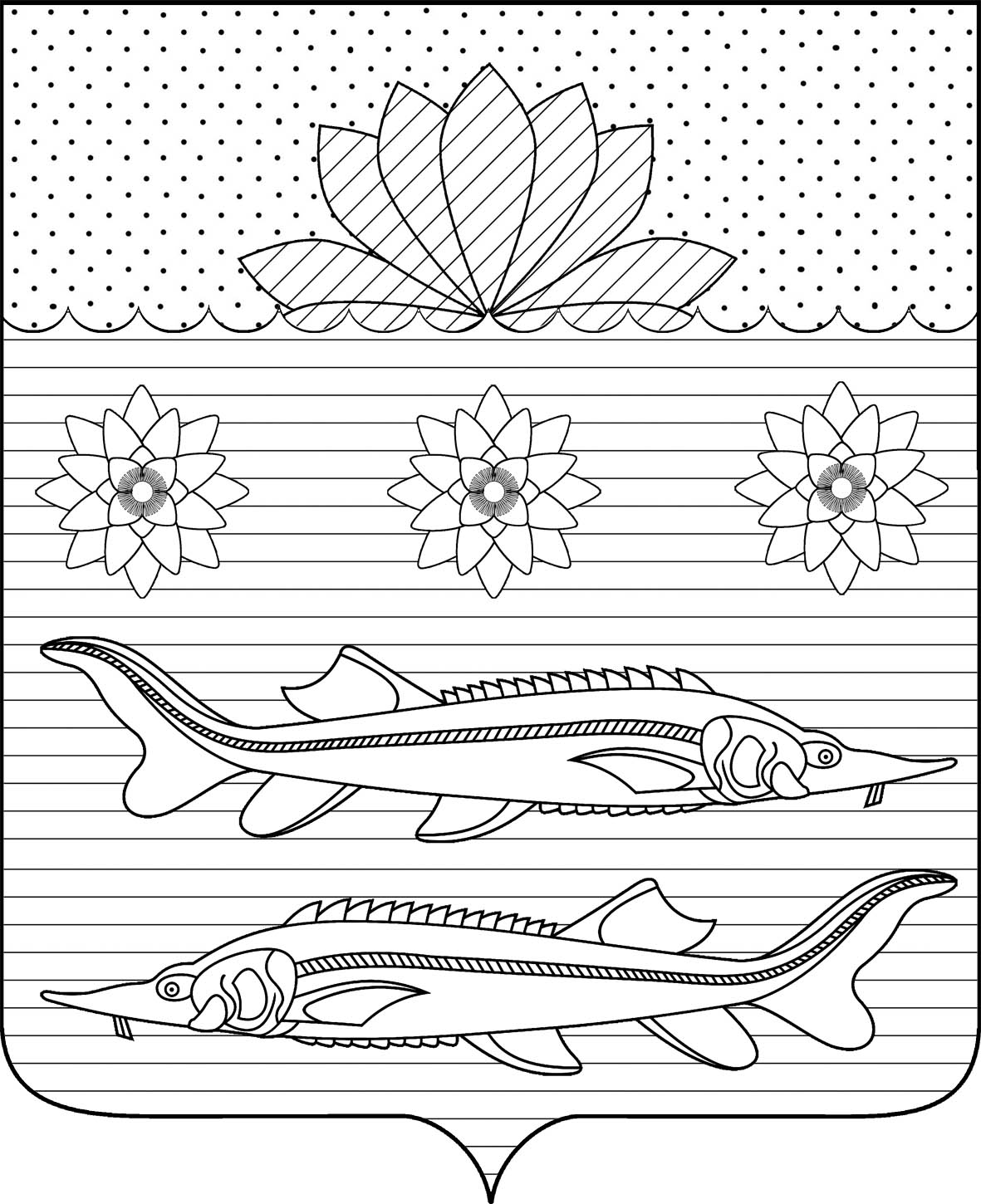 АДМИНИСТРАЦИЯ ГРИВЕНСКОГО СЕЛЬСКОГО ПОСЕЛЕНИЯ КАЛИНИНСКОГО РАЙОНААДМИНИСТРАЦИЯ ГРИВЕНСКОГО СЕЛЬСКОГО ПОСЕЛЕНИЯ КАЛИНИНСКОГО РАЙОНААДМИНИСТРАЦИЯ ГРИВЕНСКОГО СЕЛЬСКОГО ПОСЕЛЕНИЯ КАЛИНИНСКОГО РАЙОНААДМИНИСТРАЦИЯ ГРИВЕНСКОГО СЕЛЬСКОГО ПОСЕЛЕНИЯ КАЛИНИНСКОГО РАЙОНААДМИНИСТРАЦИЯ ГРИВЕНСКОГО СЕЛЬСКОГО ПОСЕЛЕНИЯ КАЛИНИНСКОГО РАЙОНААДМИНИСТРАЦИЯ ГРИВЕНСКОГО СЕЛЬСКОГО ПОСЕЛЕНИЯ КАЛИНИНСКОГО РАЙОНААДМИНИСТРАЦИЯ ГРИВЕНСКОГО СЕЛЬСКОГО ПОСЕЛЕНИЯ КАЛИНИНСКОГО РАЙОНАПРОЕКТПРОЕКТПРОЕКТПРОЕКТПРОЕКТПРОЕКТПРОЕКТПОСТАНОВЛЕНИЕПОСТАНОВЛЕНИЕПОСТАНОВЛЕНИЕПОСТАНОВЛЕНИЕПОСТАНОВЛЕНИЕПОСТАНОВЛЕНИЕПОСТАНОВЛЕНИЕот2023№станица Гривенскаястаница Гривенскаястаница Гривенскаястаница Гривенскаястаница Гривенскаястаница Гривенскаястаница ГривенскаяПроект подготовлен и внесён:Финансовым отделомадминистрации Гривенского сельского поселенияКалининского района                                                                       Начальник отдела                                                                              Е.В.ЧурековаПроект согласован:Заместитель главыГривенского сельского поселенияКалининского района                                                                        Е.В.МовчанНачальник общего   отдела администрации Гривенского сельского поселенияКалининского района                                                                        Т.Н.Юрьева